Dodatek nr 1 do SIWZ.........................................................   nazwa i adres wykonawcyZamawiający:Świętokrzyskie Centrum Rehabilitacji w Czarnieckiej Górze26-220 StąporkówCzarniecka Góra 43Znak sprawy: DT – 6/2019/PN FORMULARZ OFERTYPrzystępując do postępowania prowadzonego w trybie przetargu nieograniczonego, którego przedmiotem jest Modernizacja pomieszczeń serwerowni Świętokrzyskiego Centrum Rehabilitacji w Czarnieckiej Górze w formule „zaprojektuj i wybuduj” oferujemy wykonanie zamówienia w zakresie objętym Specyfikacji Istotnych Warunków Zamówienia (SIWZ):Wg klasyfikacji przedsiębiorstw pod wzglądem wielkości nasza firma jest: mikro, małym, średnim, dużym przedsiębiorstwem.Oświadczamy, że cena ofertowa zawiera wszystkie koszty wykonania zamówienia, które poniesie Zamawiający i w toku realizacji zamówienia nie ulegnie zmianie.Oświadczamy, że uzyskaliśmy od Zamawiającego wszystkie niezbędne informacje dotyczące niniejszego zamówienia.Oświadczamy, że oferowany przedmiot zamówienia zgodny jest z wymaganiami i warunkami opisanymi przez Zamawiającego w SIWZ oraz w załącznikach do SIWZ.Oświadczamy, że przedmiot zamówienia wykonamy sami/z udziałem podwykonawców (podać pełną nazwę firmy) ………………………………………………………………………….. w następującym zakresie ………………………………..………Oświadczamy, iż wybór naszej oferty prowadzi do powstania u Zamawiającego obowiązku podatkowego na podstawie ustawy z dnia 11 marca 2004 r. o podatku od towarów i usług 
w zakresie ….….……….…….….…, o wartości netto ………….. złotych.Oświadczamy, że uważamy się za związanych niniejszą ofertą na czas wskazany w SIWZ, tj. 30 dni od upływu terminu składania ofert.Oświadczamy, że „Wzór umowy” stanowiący Dodatek nr 4 do SIWZ, został przez nas zaakceptowany i zobowiązujemy się w przypadku wyboru naszej oferty do zawarcia umowy na wymienionych w nim warunkach, w miejscu i terminie wyznaczonym przez Zamawiającego.Oświadczamy, że wypełniliśmy obowiązki informacyjne przewidziane w art. 13 lub art. 14 RODO wobec osób fizycznych, od których dane osobowe bezpośrednio lub pośrednio pozyskaliśmy w celu ubiegania się o udzielenie zamówienia publicznego w niniejszym postępowaniu.Pod groźbą odpowiedzialności karnej oświadczamy, że załączone do oferty dokumenty opisują stan faktyczny i prawny na dzień sporządzania oferty (art. 297 Kodeksu Karnego).Załącznikami do niniejszej oferty są:............................................................................................................................................................................................................................................................................................................................................................Oferta nasza wraz z załącznikami zawiera …………. kolejno ponumerowanych stron.Nasze dane kontaktowe: imię i nazwisko osoby do kontaktu: ………………………………………………..nr telefonu: ………………………….............................................................nr faksu:  ………………………………………………….........................................adres e-mail: ………………………………………….....................................................................................				         .................................................................            Miejscowość, data		                                                          Podpis/y osoby/osób upoważnionej/ych 									                                   do reprezentowania wykonawcyCena oferty (brutto)w tym:cena netto: ………………….. złpodatek VAT: …….………… złZobowiązujemy się do skierowania do realizacji umowy następującą osobę pełniącą funkcję Kierownika budowy:Imię i nazwisko: …………………………..Dodatkowe doświadczenie (powyżej wskazanego na potwierdzenie warunku udziału w postępowaniu):UWAGA:Zamawiający nie dopuszcza wskazania przez wykonawcę więcej niż jednej osoby dla funkcji Kierownika budowy.Wskazana przez wykonawcę osoba w niniejszym kryterium musi odpowiadać osobie, na którą powołuje się wykonawca przy spełnieniu warunku udziału w postępowaniu oraz brać czynny udział w realizacji zamówienia.Oświadczamy, że okres gwarancji na roboty budowlane wynosi: 36 miesięcy   * 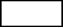  48 miesięcy  * 60 miesięcy  **zaznaczyć właściweUWAGA:Brak zaznaczenia odpowiedniego pola spowoduje brak przyznania punktów dotyczących okresu gwarancji na roboty budowlane i uznaniem, że przedmiot zamówienia spełnia minimalne wymagania określone w zapytaniu ofertowym (36 m-cy).   